Ո Ր Ո Շ ՈՒ Մ«13»  դեկտեմբերի  2023 թվականի N 273 –ԱՀԱՅԱՍՏԱՆԻ ՀԱՆՐԱՊԵՏՈՒԹՅԱՆ ՇԻՐԱԿԻ ՄԱՐԶԻ ԳՅՈՒՄՐԻ  ՀԱՄԱՅՆՔԻ  ԱՎԱԳԱՆՈՒ 2023 ԹՎԱԿԱՆԻ ՆՈՅԵՄԲԵՐԻ 14-Ի  N  231-Ա ՈՐՈՇՄԱՆ ՄԵՋ ՓՈՓՈԽՈՒԹՅՈՒՆ ԿԱՏԱՐԵԼՈՒ ՄԱՍԻՆ     Ղեկավարվելով «Նորմատիվ իրավական ակտերի մասին»  օրենքի 33-րդ հոդվածի  1-ին մասի 2-րդ  կետով, 34-րդ հոդվածի 1-ին և 2-րդ մասերով՝ Հայաստանի Հանրապետության Շիրակի մարզի Գյումրի  համայնքի ավագանին որոշում է.Հայաստանի Հանրապետության Շիրակի մարզի Գյումրի  համայնքի ավագանու 2023 թվականի նոյեմբերի 14-ի «Հայաստանի Հանրապետության Շիրակի մարզի Գյումրի համայնքի սեփականություն հանդիսացող հանրային բնակելի ֆոնդի տների պահպանման ու սպասարկման համար զբաղեցրած հողամասերը ուղղակի վաճառքի միջոցով օտարելու մասին»  N 231-Ա որոշման  մեջ կատարել   հետևյալ փոփոխությունը.                                                       որոշման  հավելվածի 1-ին կետի 3-րդ սյունակից հանել՝  «Հրանուշ Երվանդի» բառերը:Սույն որոշումն ուժի մեջ է մտնում հրապարակմանը հաջորդող օրվանից:Կողմ (28)                                      Դեմ (0)                           Ձեռնպահ (0)ՀԱՅԱՍՏԱՆԻ ՀԱՆՐԱՊԵՏՈՒԹՅԱՆՇԻՐԱԿԻՄԱՐԶԻ ԳՅՈՒՄՐԻ ՀԱՄԱՅՆՔԻ ՂԵԿԱՎԱՐ    		                         ՎԱՐԴԳԵՍ  ՍԱՄՍՈՆՅԱՆ ԻՍԿԱԿԱՆԻՀԵՏ ՃԻՇՏ է՝  ԱՇԽԱՏԱԿԱԶՄԻ ՔԱՐՏՈՒՂԱՐ                                                                           ԿԱՐԵՆ ԲԱԴԱԼՅԱՆք.Գյումրի«13» դեկտեմբերի, 2023 թվական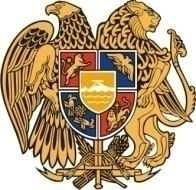 Հ Ա Յ Ա Ս Տ Ա Ն ԻՀ Ա Ն Ր Ա Պ Ե Տ Ո Ւ Թ Յ ՈՒ ՆՇ Ի Ր Ա Կ Ի   Մ Ա Ր Զ Գ Յ ՈՒ Մ Ր Ի   Հ Ա Մ Ա Յ Ն Ք Ի   Ա Վ Ա Գ Ա Ն Ի3104 , Գյումրի, Վարդանանց հրապարակ 1Հեռ. (+374  312)  2-22-00; Ֆաքս (+374  312)  3-26-06Էլ. փոստ gyumri@gyumri.amՎ.ՍամսոնյանԳ.ՄելիքյանԼ.Սանոյան Մ.ՍահակյանՏ.ՀովհաննիսյանԱ.ՀովհաննիսյանԹ.ՀամբարձումյանՆ.ՊողոսյանԳ.ՊասկևիչյանԽ.ՎարաժյանՍ.ՀովհաննիսյանՀ.ԱսատրյանՍ.ԽուբեսարյանԱ. ՊապիկյանՔ.ՀարությունյանԱ.ՄաթևոսյանՇ.ԱրամյանԵ. ԽանամիրյանԶ.Միքայելյան Լ.ՄուրադյանՀ.ՍտեփանյանՎ.ՀակոբյանՍ.ԱդամյանԳ. ՄանուկյանԿ. ՄալխասյանԿ. ԱսատրյանՆ.ՄիրզոյանՀ.Մարգարյան 